                                                  По  материалам  Интернета                            Развитие рыбы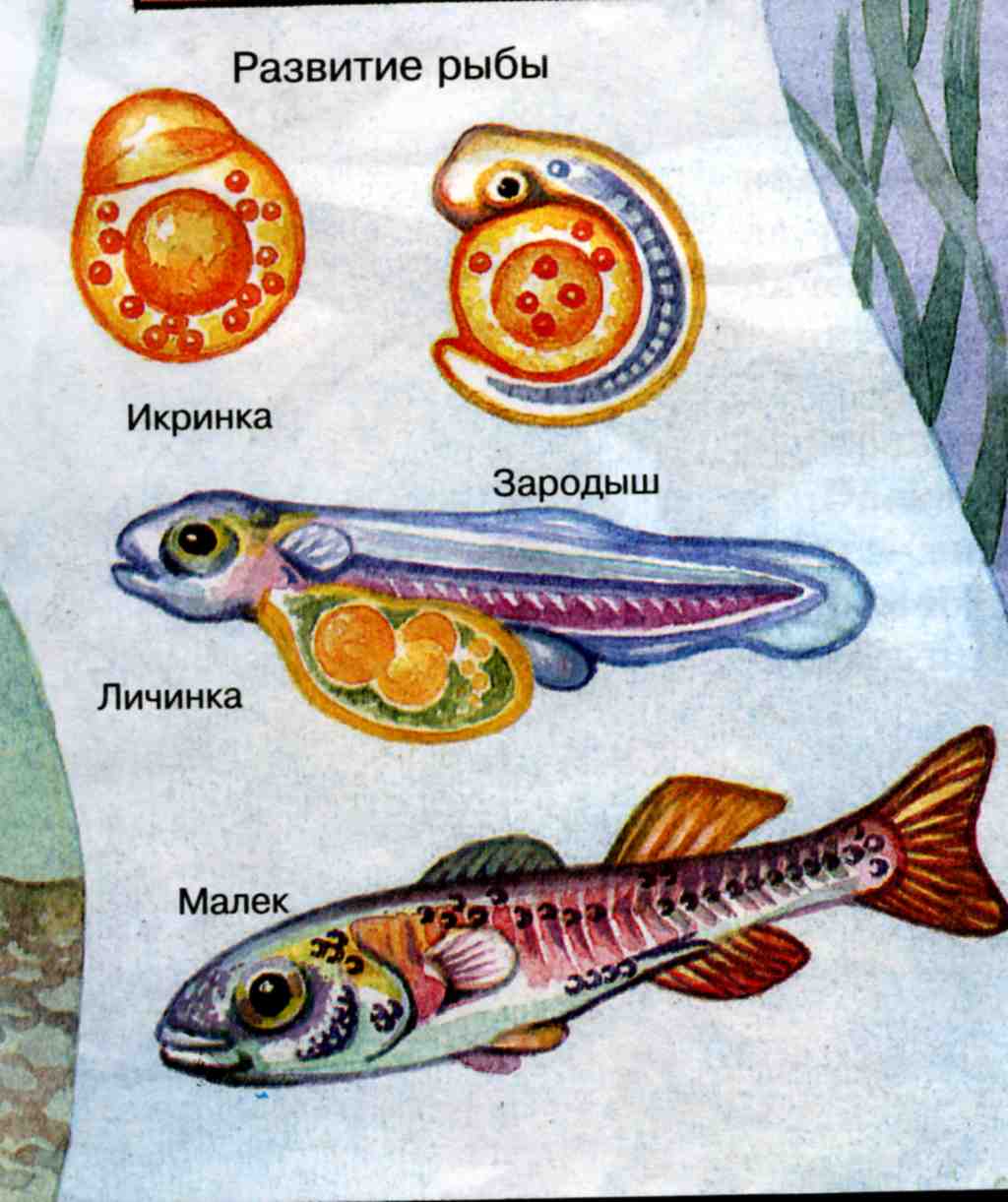                                            Развитие лягушки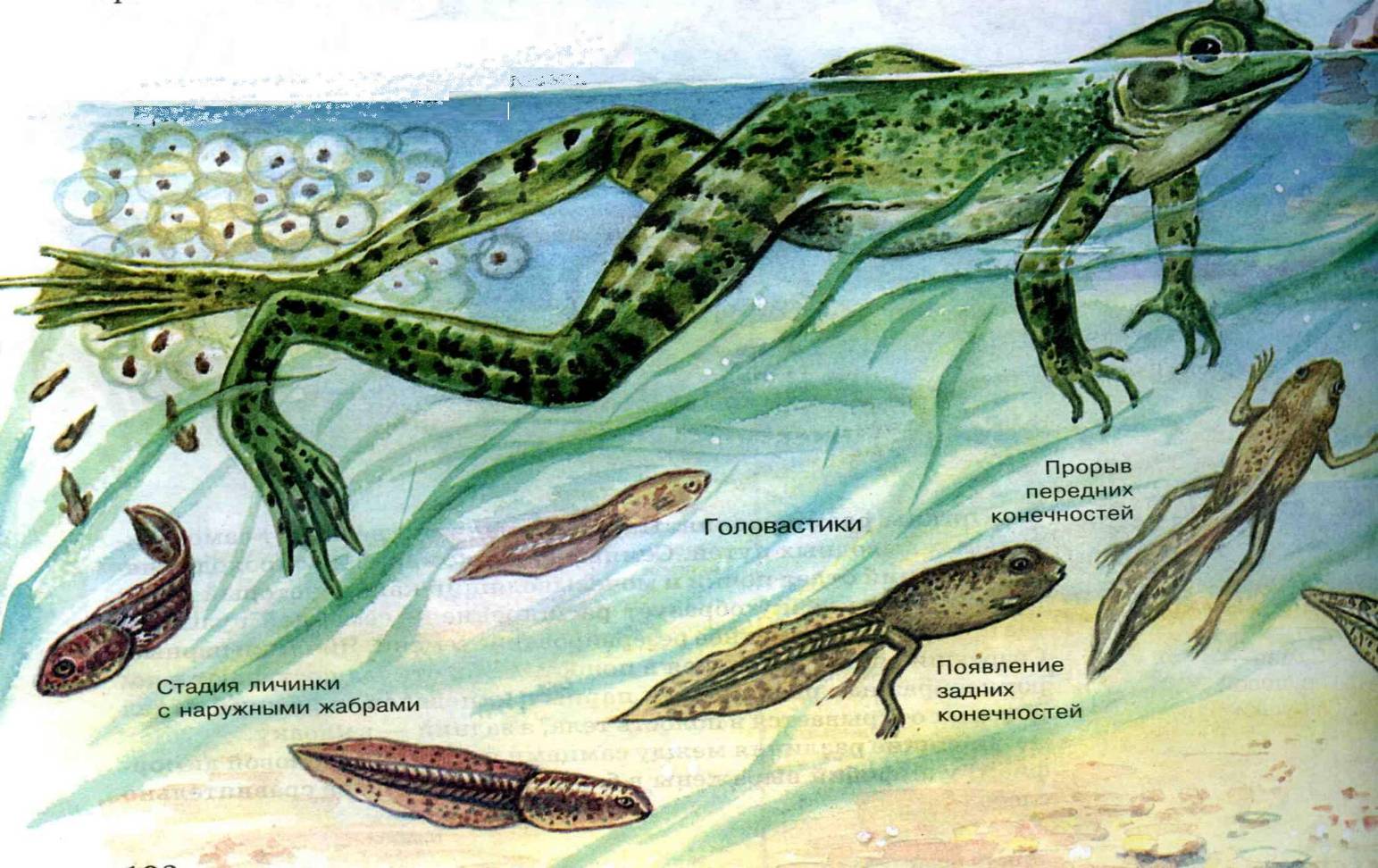                                                    Развитие бабочки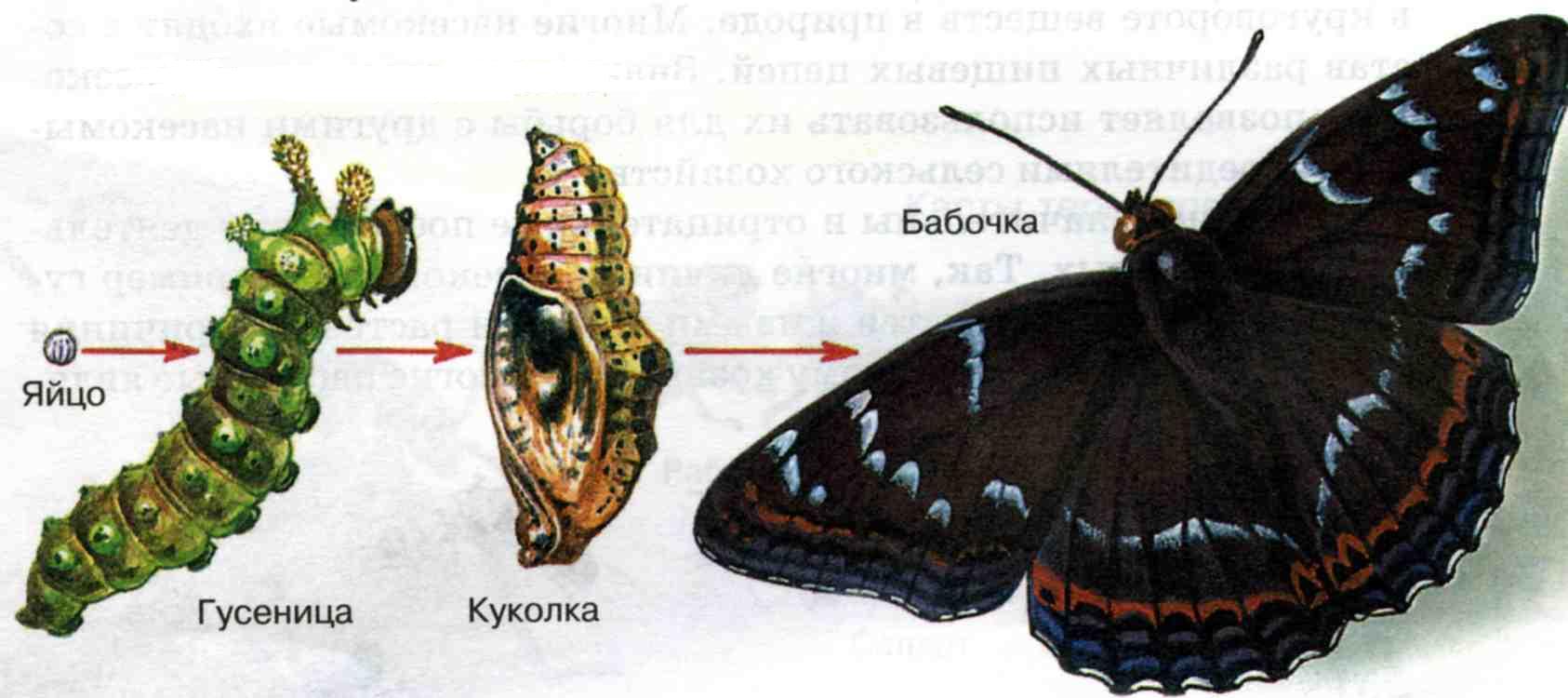 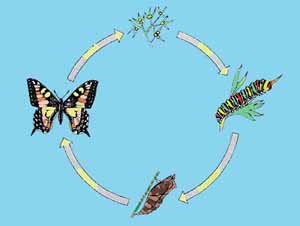                                   Развитие пресмыкающегося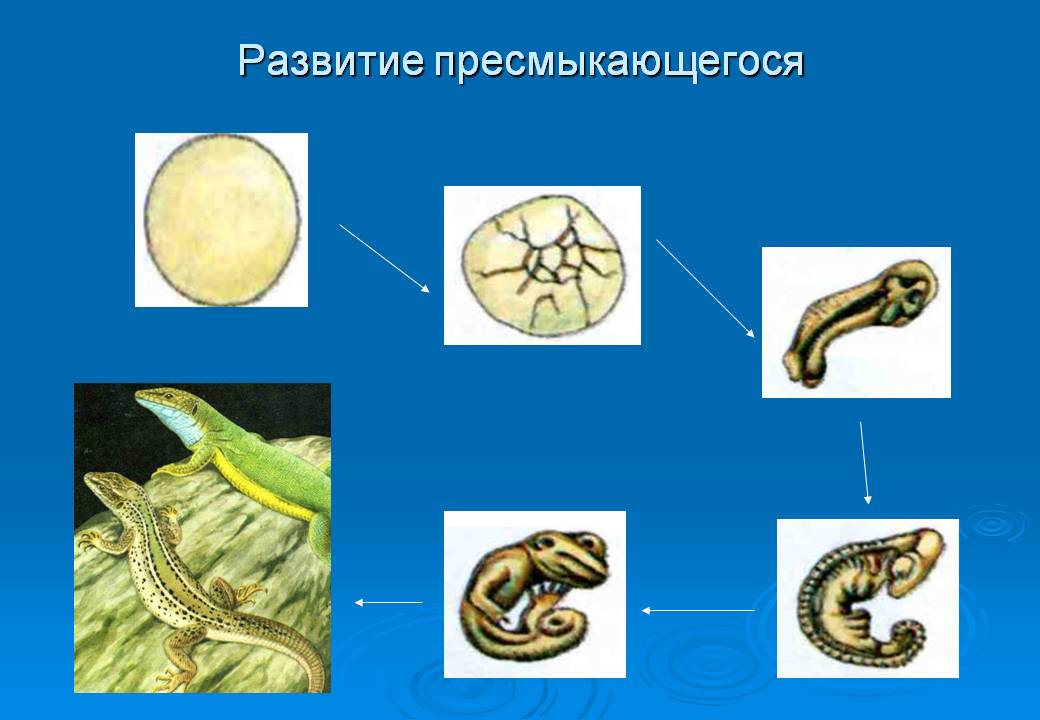                                                         Развитие птицы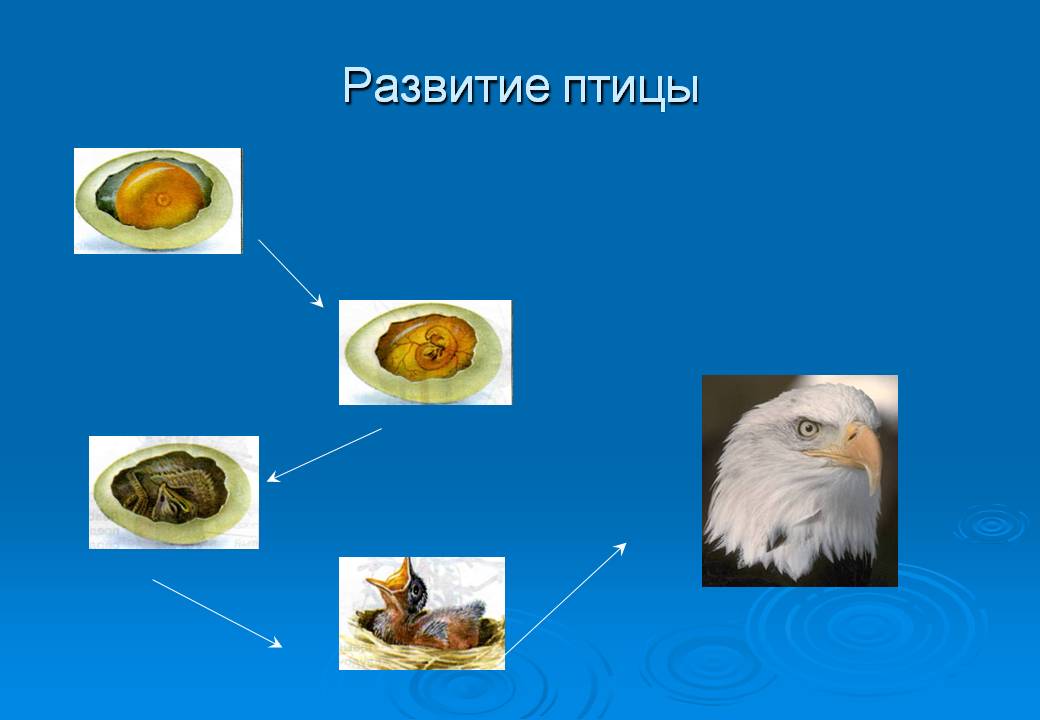 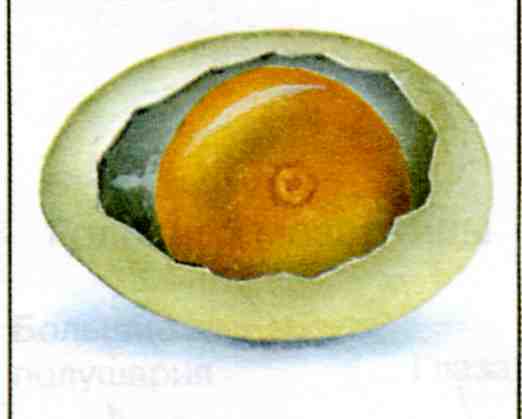 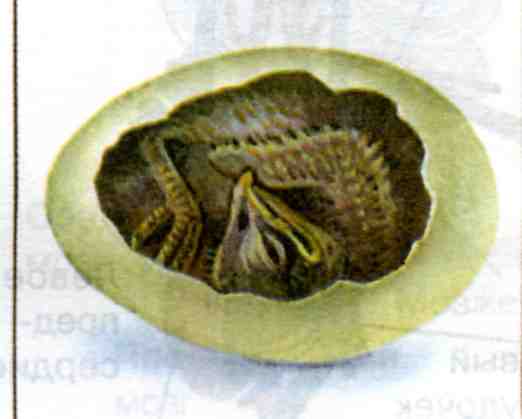 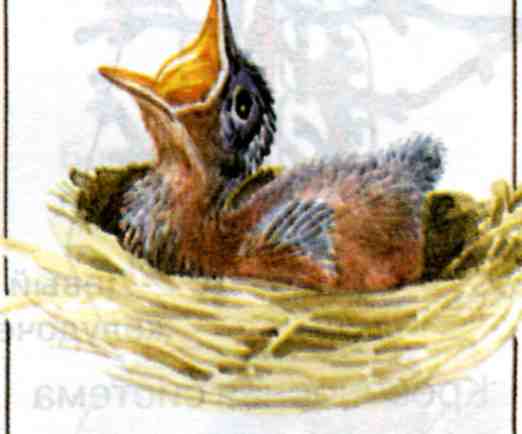 